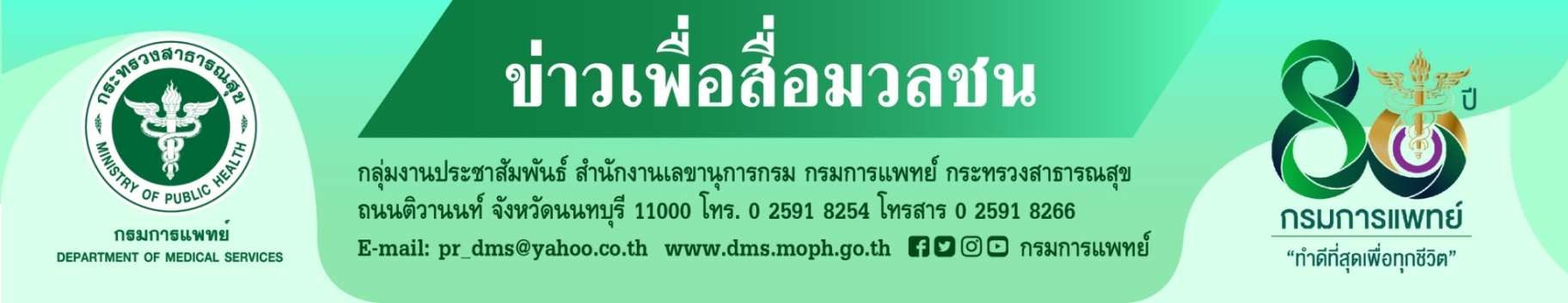 แพทย์ผิวหนังแนะขีดบนเล็บอาจเป็นสัญญาณเตือนมะเร็งผิวหนังกรมการแพทย์ โดยสถาบันโรคผิวหนัง แนะหากมีเส้นขีด ปื้นสีน้ำตาลหรือสีดำบนเล็บ ให้สังเกตความผิดปกติเพราะอาจเป็นสัญญาณเตือนของมะเร็งผิวหนังชนิดเมลาโนมาบริเวณเล็บ (nail melanoma)  ควรปรึกษาแพทย์ผู้เชี่ยวชาญเพื่อรับการวินิจฉัยและการรักษาที่ถูกต้องนายแพทย์มานัส โพธาภรณ์ รองอธิบดีกรมการแพทย์ เปิดเผยว่า จากกรณีที่มีข่าวเผยแพร่ว่า หญิงสาวโพสต์คลิปโอวีดีแสดงภาพเล็บของเธอมีเส้นหนา ๆ สีดำหรือสีน้ำตาลคล้ายกระหรือรอยฟกช้ำปรากฏขึ้นในแนวตั้งบริเวณหน้าเล็บนั้นเข้าได้กับลักษณะที่เรียกว่า longitudinal melanonychia โดยบางครั้งอาจมาด้วยลักษณะเล็บเป็นเส้นขีด หรือปื้นสีน้ำตาลตามแนวยาวของเล็บจากโคนจนถึงส่วนปลายสุดของเล็บ สีมีความแตกต่างกันตั้งแต่สีน้ำตาลอ่อนไปจนถึงสีน้ำตาลเข้มหรือสีดำ อาจมีสีสม่ำเสมอ หรือไม่สม่ำเสมอ ขนาดเป็นได้ตั้งแต่ขีดเล็กๆ ไม่ถึง  1 มิลลิเมตร ไปจนถึงปื้นสีดำทั้งเล็บ อาจมีแค่เส้นเดียว หรือหลายเส้นก็ได้ ขึ้นอยู่กับสาเหตุที่ทำให้เกิดอาการดังกล่าว โดยกรณีมีเส้นเดียวอาจมีสาเหตุมาจากการเป็นไฝบริเวณโคนเล็บ เป็นต้น สำหรับกรณีที่มีเส้นหลายเส้นมักมีสาเหตุมาจากการกระตุ้นการทำงานของเซลล์สร้างเม็ดสีให้ทำงานผิดปกติเช่น การทำให้เกิดการได้รับบาดเจ็บบริเวณเล็บ ยาบางชนิด เช่น zidovudine ยาเคมีบำบัด หรือโรคบางชนิด เป็นต้น รวมถึงอาจพบได้เป็นปกติในคนที่มีผิวสีคล้ำอีกด้วย ถึงแม้ว่าสาเหตุส่วนใหญ่ที่ทำให้เกิดเล็บเป็นเส้นสีน้ำตาลนั้นมักจะไม่ใช่โรคร้ายแรงที่ก่อให้เกิดอันตราย แต่อย่างไรก็ตามบางครั้งอาการดังกล่าวอาจเป็นอาการแสดงของมะเร็งผิวหนังได้เช่นเดียวกันดังที่ปรากฏในข่าวแพทย์หญิงมิ่งขวัญ วิชัยดิษฐ ผู้อำนวยการสถาบันโรคผิวหนัง กรมการแพทย์  กล่าวเพิ่มเติมว่า มะเร็งผิวหนังชนิดเมลาโนมา บริเวณเล็บ (nail melanoma) พบได้ไม่บ่อย แต่มีความรุนแรง ดังนั้นจึงเป็นโรคที่ควรได้รับการวินิจฉัยที่ถูกต้องและรวดเร็ว เพื่อลดโอกาสเสี่ยงของการกระจายของเซลล์มะเร็งไปที่ต่อมน้ำเหลืองและบริเวณอื่นๆของร่างกาย การวินิจฉัยอาศัยการตัดชิ้นเนื้อเพื่อส่งตรวจทางพยาธิวิทยา สำหรับอาการแสดงที่ทำให้สงสัยว่าอาจจะเป็นมะเร็งเช่น เส้นสีน้ำตาล หรือดำบริเวณเล็บที่มีขอบเขตไม่ชัดเจน สีไม่สม่ำเสมอ มีขนาดใหญ่มากกว่าหรือเท่ากับ 3 มิลลิเมตร พบอาการแสดงอื่นๆ นอกจากเส้นสีน้ำตาลที่เล็บร่วมด้วย เช่น มีการเปลี่ยนแปลงของผิวเล็บ มีเม็ดสีกระจายผิดปกติที่ขอบเล็บ (Hutchinson’s sign) มีแผล มีก้อน หรือเลือดออกง่ายเป็นต้น โดยเฉพาะในคนที่เริ่มมีอาการครั้งแรกในวัยกลางคน หรือในวัยสูงอายุ ร่วมกับมีประวัติครอบครัวของการเป็นมะเร็งชนิดนี้มาก่อน ให้สงสัยว่าอาจจะเป็นมะเร็งได้ ดังนั้นกรณีที่พบเส้นสีน้ำตาลที่เล็บที่มีลักษณะดังที่กล่าวมาข้างต้น ควรรีบไปพบแพทย์ผู้เชี่ยวชาญเพื่อการวินิจฉัยและการรักษาที่ถูกต้อง#กรมการแพทย์  #สถาบันโรคผิวหนัง #มะเร็งเล็บ#มะเร็งผิวหนัง  -ขอขอบคุณ- 8 เมษายน 2565